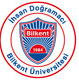 İhsan DoğramacıBilkent UniversityDepartment of English Language and LiteratureLetter of Acceptance (Form -1b)To be filled out by the student:Öğrenci Tarafından DoldurulacaktırTo be filled out by the company:İşyeri Tarafından DoldurulacaktırShort description of the task during internship   / Staj sırasında yapılacak  işin kısa tanımı Student is accepted for summer training / Öğrenci staj için kabul edilmiştir.Name Surname				Signature and stamp		DateAd soyad						İmza Şirket Mühürü			TarihStudent NameÖğrencinin Adı-SoyadıDepartment - ClassBölümü SınıfıE-mailE-postaFirm NameKuruluşun AdıName of the supervisor / TitleStajdan sorumlu Kişinin Adı Soyadı / ÜnvanıWeb AddressWeb AdresiAddressAdresTelephone NumberTelefon NumarasıStarting date	Başlangıç TarihiCompletion dateBitiş TarihiNumber of Work Days:Çalışılan iş günü sayısı